BERGH APTON HORSE SHOW 2022 EQUESTRIAN EVENTS REGISTRATION FORM – Please complete all sections in capitals and return:-  By email to: ba_horseshow@outlook.com   - registration will be accepted and confirmed when payment has been received into the Show Bank Account. Or by post with a cheque to the Admin. address: c/o Kents Cottage, Threadneedle St., Bergh Apton, NR15 1BJ ADVANCE BOOKING SPEEDS THINGS ALONG ON THE DAY, SAVES QUEUING AND SAVES YOU MONEYENTRY FEES:	£8.00 per class for Advance* payment and registration - *RECEIVED BT 21ST JULY. No Dressage entries accepted after 21st July		Additional £2.00 per class for On-The-Day entries and payments.Fun Classes:	 £5.00, no extra fees for late entriesOnline payment:		https://givealittle.co/campaigns/b749ea69-ff46-4da6-bcfd-6244ad138c72   or via the QR code above.Cheques to be made payable to Bergh Apton PCCNAME 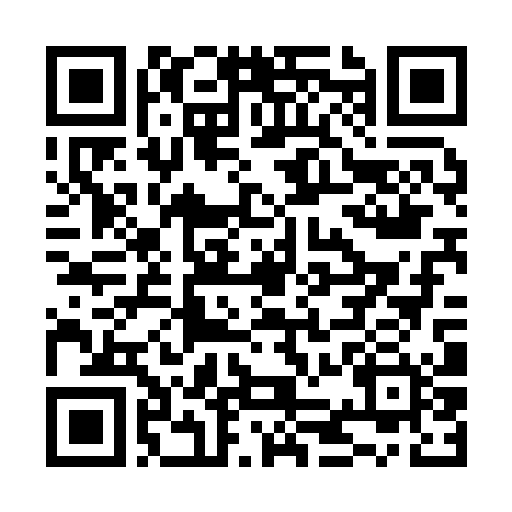 ADDRESSTELEPHONEEMAILEMERGENCY CONTACT DETAILSI have read and agree to abide by the rules set out on page 5 of the Show Schedule I have read and agree to abide by the rules set out on page 5 of the Show Schedule Name: ………………………………………………………Date: ……………………………………………………..Official use only:Competitor NoClass No.Class NameRider/Handler NameAge if under 18Horse/Pony NameEntry feeTOTAL